Sprawozdanie cząstkowe z realizacji zadania Głosuj świadomie!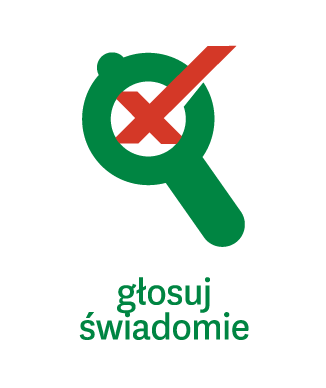 Akcja Masz Głos, Masz Wybór(do 30.06.2014)Nazwa organizacji / grupy: Fundacja Pokolenia…………………………………………Miejscowość i województwo: Tczew, pomorskie………………………………………Zespół: ile osób zajmuje się realizacją zadania w Waszej gminie? 3 osobyKontakt z mieszkańcami, władzami i ew. kandydatami. Prosimy o opisanie wszystkich działań, które podjęliście aby informować o zadaniu Głosuj świadomie!, (np. spotkania z mieszkańcami, w których uczestniczyliście, przeprowadzone sondy i ankiety, spotkania z przedstawicielami władz, rozmowy telefoniczne, korespondencja e-mail).Nie rozpoczęliśmy jeszcze działań.Praca nad pytaniami do kandydatów. Czy Wasza grupa zaczęła już pracować nad pytaniami do kandydatów? Z jakich korzystacie źródeł? Jakie tematy planujecie poruszyć?Tak, rozpoczęliśmy pracę nad pytaniami do kandydatów. Chcemy pytać o stanowiska w sprawach będących aktualnie ważne dla mieszkańców, np. budżet obywatelski w Tczewie, budowę elektrowni w Rajkowach. Chcemy, by kandydaci przedstawili własną diagnozę środowiska, w którym działają, z pomysłami na ich rozwiązanie. Interesują nas sprawy społeczne, np. integracja mieszkańców w różnym wieku, odpowiadanie na ich potrzeby.Inne działania. Czy podejmowaliście inne działania związane ze świadomym głosowaniem lub prowadziliście kampanię profrekwencyjną (np. przed wyborami do Parlamentu Europejskiego)? Opiszcie je krótko.Nie prowadziliśmy takich działań.Dalsze działania – Wasze pomysły i plany.Czy planujecie spotkać się z mieszkańcami Waszej gminy i włączyć ich w przygotowanie pytań do kandydatów? Kiedy? W jakiej formie?W lipcu rozpoczniemy działania mające na celu przygotowanie pytań do kandydatów od mieszkańców. Wykorzystamy do tego strony internetowe lokalnych samorządów, gmin, powiatów, instytucji, bibliotek, świetlic, newsletter Fundacji Pokolenia, portale społecznościowe. Informację o tym pojawią się również w lokalnej prasie.Jakie macie pomysły na rozpowszechnianie informacji o kandydatach wśród mieszkańców? Z jakich form planujecie skorzystać? (np. organizacja debaty, internet, lokalne media, itp.)Planujemy zorganizować debatę w gminach Pelplin, Tczew oraz Gniew. Kandydaci/kandydatki będą mogli zaprezentować swoje dotychczasowe doświadczenie, opowiedzieć o swojej motywacji oraz celach, które chcą zrealizować. Będzie to również przestrzeń na zebranie odpowiedzi na pytania przygotowane we współpracy z mieszkańcami. Podczas debaty mieszkańcy będą mogli dodać pytania do wcześniej utworzonej listy poprzez wrzucenie ich do urny. Relacje z debat będą publikowane na stronie internetowej Fundacji Pokolenia oraz w lokalnej prasie. Będziemy również zachęcać do zapoznawania się z profilami kandydatów i kandydatek na fanpage-u akcji w naszym powiecie.Inne informacje, które chcielibyście dołączyć do sprawozdania.